Jídelníček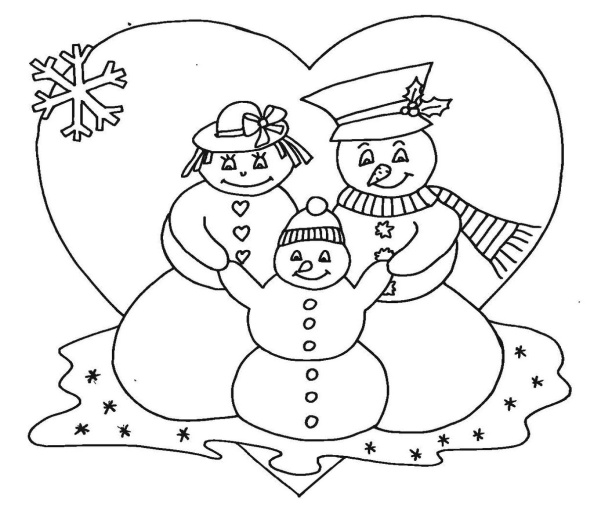 3.-7.2.202010.2.-14.2.2020Jídelníček17.2.-21.2.2020Jarní prázdniny24.2.-28.2.2020DatumHlavní chodHlavní chodAlergenyPondělí3.2.PolévkaZ míchaných luštěninA 1,9Pondělí3.2.I.Boloňské špagety s krůtím masem, jogurtA 1,7Pondělí3.2.II.Vepřové čevapčiči, pikantní omáčka, bramboryA 1,7Úterý4.2.PolévkaPohanková se zeleninouA 1,9Úterý4.2.I.Párek, hrachová kaše, chléb, okurekA 1Úterý4.2.II.Kynuté knedlíky s povidlím, ovoceA 1,3,7Středa5.2.PolévkaRybí maďarskáA 1,4,9Středa5.2.I.Kuřecí prsa zapečená se sýrem, brambory, mrkvový salátA 1,7Středa5.2.II.Gnocchi se sýrovou omáčkou a krůtím masemA 1,7Čtvrtek6.2.PolévkaBramborováA 1,9Čtvrtek6.2.I.Vepřová plec pečená, zelí hlávkové, chlupaté knedlíky, ovoceA 1,3,7Čtvrtek6.2.II.Drůbeží játra na cibulce, rýže, ledový salátA 1Pátek7.2.PolévkaZeleninová s játrovými knedlíčkyA 1,3,9Pátek7.2.I.Kuřecí ražničí na plechu, brambory, okurkový salátA 1Pátek7.2.II.Hovězí Stroganov, těstovinová rýžeA 1,3,7DatumHlavní chodHlavní chodAlergenyPondělí10.2.PolévkaPolévka indickáA 9Pondělí10.2.I.Hovězí na celeru, tarhoňa, štramberské uši s tvarohemA 1,3,7Pondělí10.2.II.Doudlebské hnízdo, bramborová kaše, zelný salát s kukuřicíA 1,3,7Úterý11.2.PolévkaDrožďová s bulguremA 1,9Úterý11.2.I.Krůtí na paprice, těstovinyA 1,7Úterý11.2.II.Bramborová musaka, rajčatový salátA 3,7Středa12.2.PolévkaRuský borščA 1,7,9Středa12.2.I.Smažené rybí filé, bramborová kaše, červená řepaA 1,3,7Středa12.2.II.Jáhlový nákyp se švestkami, ovoceA 1,3,7Čtvrtek13.2.PolévkaKulajdaA 1,3,7Čtvrtek13.2.I.Vepřová kotleta se šípkovou omáčkou, knedlíkA 1,3,7Čtvrtek13.2.II.Tortila s kuřecím masem a zeleninouA 1,7Pátek14.2.PolévkaHovězí s těstovinouA 1,9Pátek14.2.I.Kuře na zelí, brambory, ovoceA 1Pátek14.2.II.Slovenské halušky s brynzou a slaninou, ovoceA 1,3,7DatumHlavní chodHlavní chodAlergenyPondělí24.2.PolévkaKroupováA 1,9Pondělí24.2.I.Kuřecí závitek se špenátovou náplní, brambory, ledový salátA 1,3,7Pondělí24.2.II.Plovdivské vepřové maso, rýže s pohankouA 1Úterý25.2.PolévkaRajská s ovesnými vločkami A 1Úterý25.2.I.Zbojnická hovězí pečeně, těstoviny, tvaroh MíšaA 1,3,7Úterý25.2.II.Kuřecí na másle, zeleninový kuskusA 1Středa26.2.PolévkaZeleninová s drožďovými knedlíčkyA 1,3,7,9Středa26.2.I.Vejce, čočka po brněnsku, chléb, ovoceA 1,3,7Středa26.2.II.Bavorské vdolečky, ovoceA 1,3,7Čtvrtek27.2.PolévkaCizrnováA 1,9Čtvrtek27.2.I.Asijská krůtí pánev, jasmínová rýžeA 1Čtvrtek27.2.II.Karbenátky s červenou čočkou, bramborová kaše,okurk.salátA 1,7Pátek28.2.PolévkaDrůbkováA 9Pátek28.2.I.Segedinský guláš, houskový knedlíkA 1,3,7Pátek28.2.II.Znojemská hovězí pečeně, špecleA 1,3